                      Уважаемый Наиль Кешавович!В связи с участившимися случаями распространения в социальных сетях информации о популяризации «Игры», в рамках которой детям предлагается перебегать проезжую часть в непосредственной близости от движущихся транспортных средств и для предотвращения дорожно - транспортных происшествий с участием детей - пешеходов, в том числе умышленно нарушающих Правила дорожного движения,  во всех образовательных организациях района проведены профилактические беседы с родителями и детьми по неукоснительному соблюдению несовершеннолетними Правил дорожного движения, проведены дополнительные мероприятия по изучению детьми правил безопасного участия в дорожном движении с использованием схем безопасных маршрутов движения «Дом - школа - дом». Руководитель отдела образования:                                            Р.М. ГильмановаИсп.Кирилов В.П. 8(35351)2-00-53Отчёт о проведенных  мероприятияхв МБОУ «Воздвиженская СОШ»  по предотвращению ДТП (от 12.03.2017г)В МБОУ «Воздвиженская СОШ» была проведена профилактическая неделя по снижению детского дорожно-транспортного травматизма.   Неделя безопасности дорожного движения была призвана привлечь внимание всех участников дорожного движения к этому вопросу. Цель недели безопасности: привить детям уважение к  себе и другим участникам дорожного движения, быть внимательными на дорогах и беречь свою жизнь и здоровье!В нашей школе были проведены различные по форме мероприятия, направленные на предупреждение дорожного травматизма. Учащиеся начальной школы участвовали в играх и викторинах на знание правил дорожного движения, сигналов светофора, правил поведения в общественном транспорте и на дороге.В рекреации, оборудованной учебно-методическим комплектом, с учащимися начальных классов на больших переменах проводились «минутки безопасности».  Среди учащихся 3-4 кл был проведен конкурс рисунков на тему: «Улица полна неожиданностей!». Всю неделю на классных часах и на уроках ОБЖ с учащимися проводились профилактические беседы и мероприятия на темы: «Улица и пешеходы» -1-4кл, «Где и как безопасно переходить дорогу»-5кл, «Дорожные знаки, которые ты должен знать»-6-7 кл, «Азбука регулировщика» -8кл, «Знай и выполняй правила дорожного движения»-9 кл.А также просмотр обучающих видеофильмов и мультипликационных фильмов о ПДД. В каждом классе был проведен инструктаж по ПДД. Во всех классах провели практическую отработку схем безопасных маршрутов «Дом - школа-дом»На информационных стендах для родителей размещены памятки: «Правила перевозки детей в автомобиле»,  «Взрослые и дети – кто на дороге за вас в ответе?».Все проведённые мероприятия явились частью постоянно осуществляемой школой работы по профилактике дорожного травматизма. Анализируя всё выше сказанное, хочется отметить высокую заинтересованность школьников в применении знаний Правил дорожного движения.Педагог-организатор ОБЖ Самигуллина А.К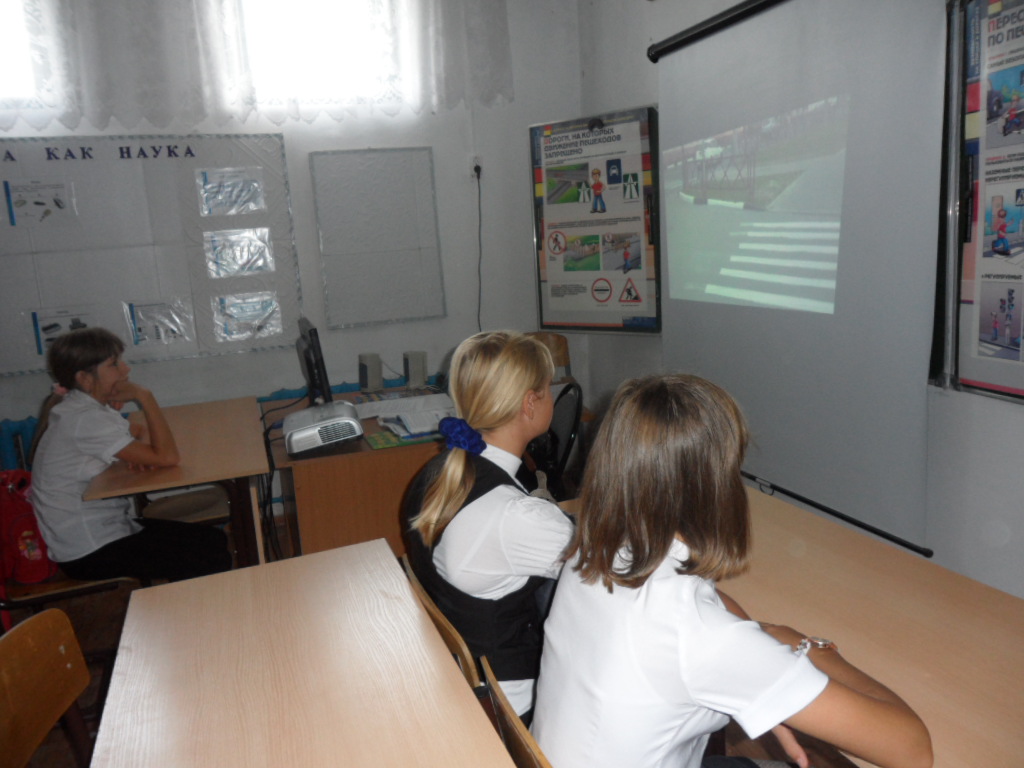 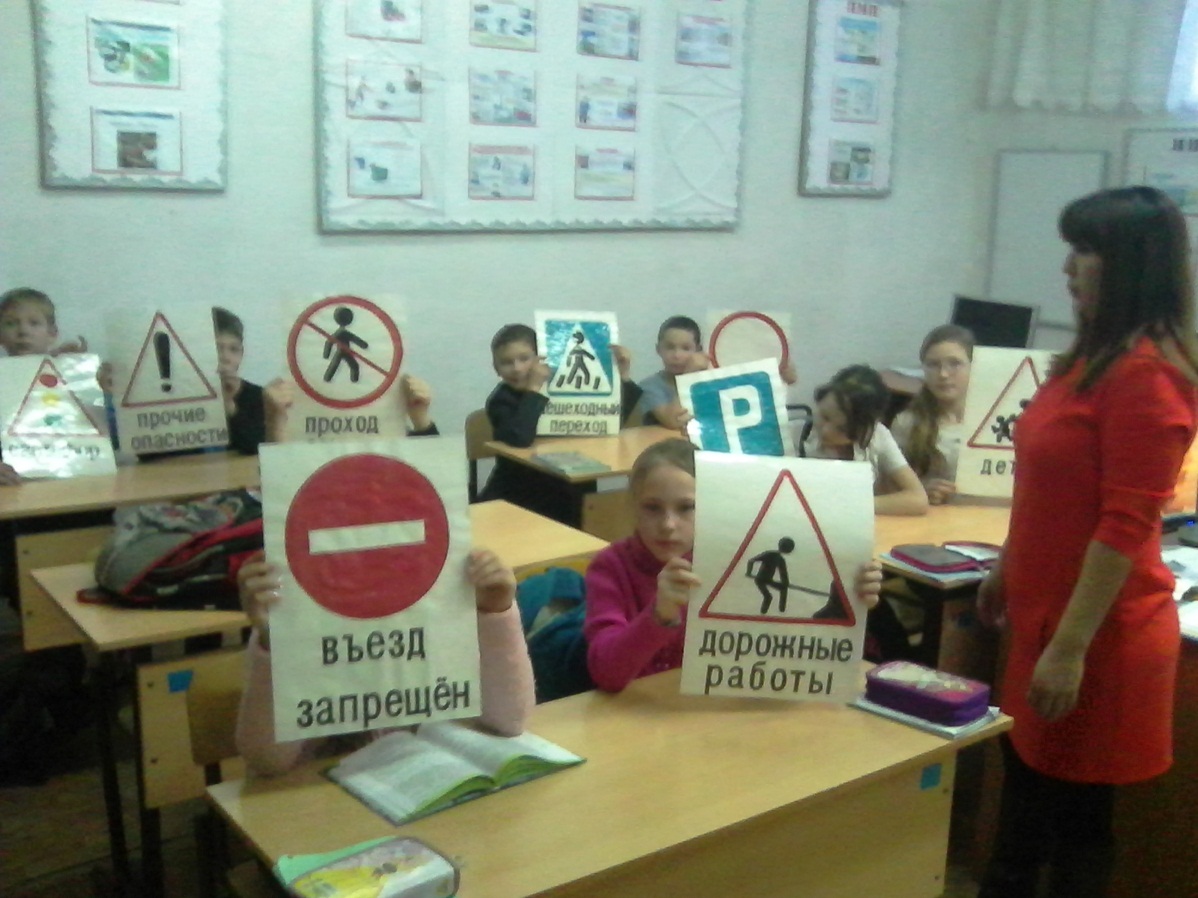 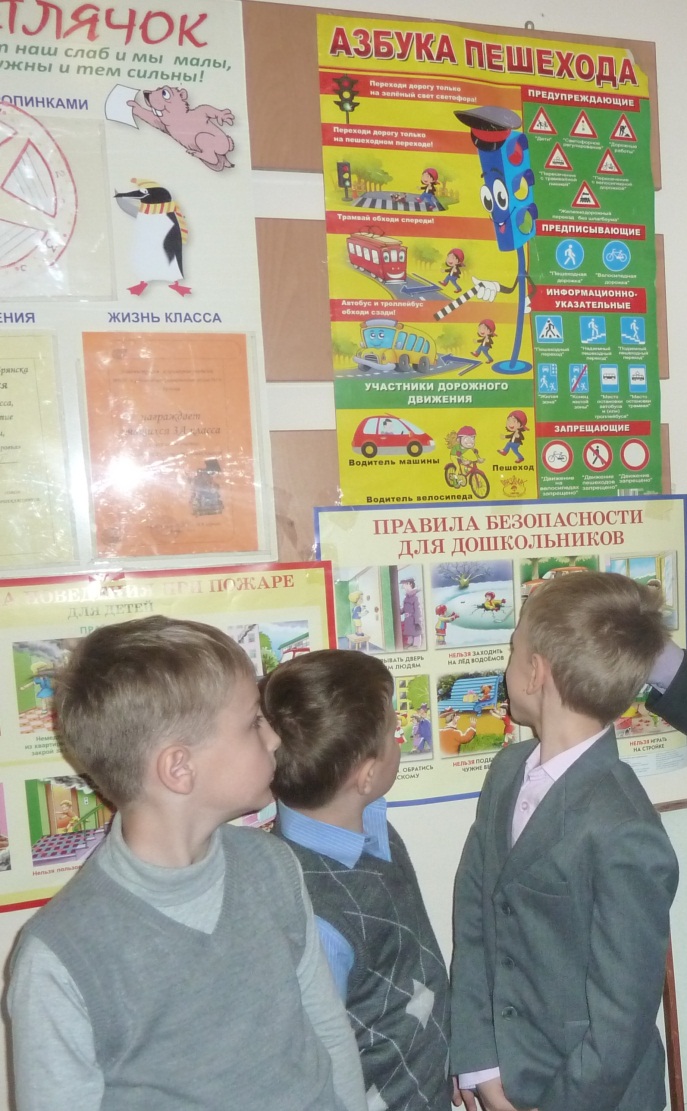 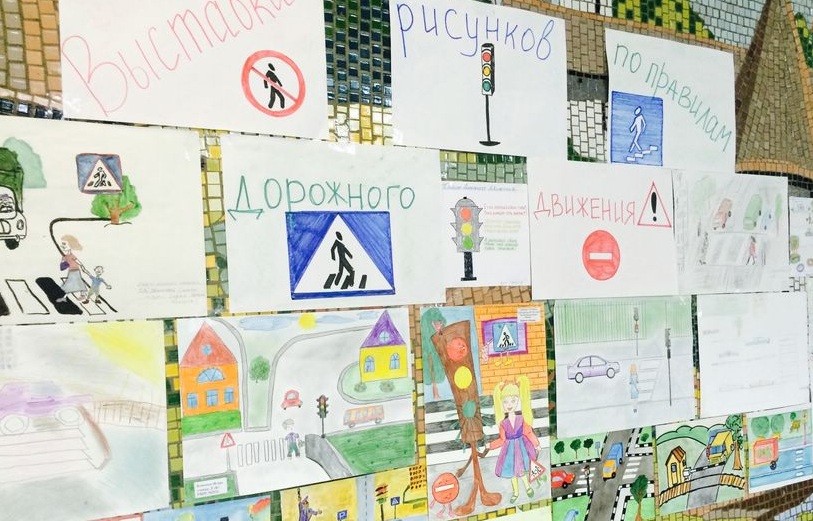 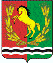 Администрациямуниципального образования«Асекеевский район»Оренбургской областиОТДЕЛОБРАЗОВАНИЯСоветская ул., 10, с. Асекеево, 461710Телефакс: (835351) 2-02-28, 2-00-53E-mail: 56ouo16@obraz-orenburg.ru,kniga71@mail.ruОГРН 1025602371376ИНН/КПП 5622001009/562201001от   17.03.2017 года № ____Начальнику ОГИБДД отд.МВД России по Асекеевскому району майору полиции Н.К.Яхину.